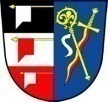 Zápis ze Zasedání zastupitelstva obce Libřice ze dne 31.10. 2022      č. 2-10/2022Přítomni:	dle prezenční listinyOvěřovatelé zápisu:		Bc. Kateřina Jedináková				Hana BudinskáZapisovatel:			Markéta ŠtefanováZahájení:			19,00 hod.Program:Schválení programu zasedání zastupitelstva obce po jeho doplněníVolba zapisovatele, ověřovatelůInformace starostky, místostarosty, předsedů výborůRozpočtové opatření č. 3/2022Smlouva o budoucí smlouvě na věcné břemeno a dohodu o umístění stavbyZměna úředních hodin obecního úřadu od 1. 11. 2022Termíny zasedání zastupitelstva obce na rok 2023Podpisové právo k účtům obce  Žádost o poskytnutí finančního příspěvku pro Knihovnu města Hradce KrálovéŽádost o snížení pronájmu kadeřnictvíPříprava rozpočtuUkončeníK bodu:Program zasedání byl po zjištění přítomnosti zastupitelů a usnášeníschopnosti (příloha č. 1)                                                                                                            Pro – 7 členůStarostka podala návrh na volbu zapisovatelky Markétu Štefanovou a na ověřovatele zápisu Bc. K. Jedinákovou a H. Budinskou                                              Pro – 7 členůInformace starostky, místostarosty, předsedů výborůDodatek č. 1 k nájemní smlouvě č. 49N12/14 (pozemek Pod Modřínem) s ÚZSVM Kontrola zrcadel po obci + umístění dalších – J. Feifer projedná s Inkou  Marius Pedersen – 3. 11. od 16,00 jednání o změnách na rok 2023 a nastínění výhledu – za obec se zúčastní K. Jedináková 2. 11. kontrola střech – budova obecního úřadu, sklad u hřiště  POŽI – J. Feifer bude jednat s firmou zajišťující vrt na hřišti na upřesnění dispozic dle zaměření vrtu v souladu s potřebami SK Slavia a SDH LibřiceHodnocení akce předsedkyní sportovně-kulturní komise H. Budinské - Hledání ztracené dýně na hřišti dne 30. 10. (účast velká, akce se dle přítomných vydařila)U: Zastupitelstvo bere na vědomí předložené informace a vyslovuje souhlas        Pro – 7 členůZastupitelstvo projednalo návrh rozpočtového opatření č. 3/2022 (příloha č. 2).U: Zastupitelstvo schvaluje rozpočtové opatření č. 3/2022                                     Pro – 7 členů  Zastupitelstvo projednalo žádost ČEZ Distribuce na Smlouvu o budoucí smlouvě o zřízení věcného břemene a dohodu o umístění stavby č. IZ-12-2002220/SOBSVB/1 Libřice čp. 90 – přeložka přípojky nn U: Zastupitelstvo schvaluje s ČEZ Smlouvu o budoucí smlouvě o zřízení věcného břemene a dohodu o umístění stavby č. IZ-12-2002220/SOBSVB/1 Libřice čp. 90 – přeložka přípojky nn                                                                                                                                 Pro – 7 členůZastupitelstvo projednalo změnu úředních hodin obecního úřadu od 1. 11. 2022, a to v pondělí od 17,30 – 19,00 (řešení stavebních záležitostí s místostarostou, se starostkou ostatní), a ve čtvrtek od 10,00 – 12,00 a od 15,00 – 18,00 nestavební  záležitosti. V případě potřeby lze telefonicky dohodnout jiný termín (příloha č. 3). U: Zastupitelstvo schvaluje změnu úředních hodin obecního úřadu od 1. 11. 2022 a to v pondělí od 17,30 – 19,00, ve čtvrtek od 10,00 – 12,00 a od 15,00 – 18,00.        Pro – 7 členůZastupitelstvo projednalo návrh termínů veřejného zasedání zastupitelstva obce Libřice na rok 2023 (příloha č. 4). U: Zastupitelstvo schvaluje termíny veřejného zasedání zastupitelstva obce Libřice na rok 2023.                                                                                                                      Pro – 7 členůZastupitelstvo projednalo přístupová práva k účtům obce (příloha č. 5).  U: Zastupitelstvo schvaluje přístupové právo k účtům obce starostce, místostarostovi a účetní obce. Ukládá starostce změnu u bank zajistit.                                                        Pro – 7 členůZastupitelstvo projednalo žádost Knihovny Města Hradce Králové o finanční příspěvek ve výši 4 500,- Kč na zajištění výměnného fondu knih pro rok 2023 (příloha č. 6)U: Zastupitelstvo schvaluje pro Knihovnu města Hradce Králové finanční příspěvek ve výši 4 500,- Kč na zajištění výměnného fondu knih                                                       Pro - 7 členůZastupitelstvo projednalo žádost D. Dostálkové na snížení měsíčního pronájmu v kadeřnictví. Jako důvod uvádí omezení provozu pouze na 1 den v týdnu. Zastupitelstvo se po diskusi ke snížení přiklonilo z důvodu zabezpečení kadeřnictví pro místní občany.U: Zastupitelstvo schvaluje snížení měsíčního pronájmu prostor kadeřnictví paní Denise Dostálkové ze 4 500,- Kč na 2 500,- Kč za podmínky omezení provozu kadeřnictví na 1 den v týdnu.                                                                                                                    Pro – 7 členůZastupitelstvo projednalo přípravu rozpočtu v návaznosti na výběr akcí pro rok 2023. U: Zastupitelstvo provedlo výběr akcí pro rok 2023 a na jeho základě ukládá finančnímu výboru připravit na zastupitelstvo č. 3-10 2022 dne 21. 11. 2022 návrh rozpočtu obce pro rok 2023.                                                                                                                       Pro – 7 členůUkončení ve 21,40 hod.V Libřicích 01. 11. 2022Zapsala: 		Markéta Štefanová            .……………………………………….Ověřovatelé:		Bc. Kateřina Jedináková    ……………………………………….                                    Hana Budinská                  ……………………………………….Starostka:		Bc. Eva Hynková	       ………………………………………Místostarosta:		Josef Feifer                       ………………………………………